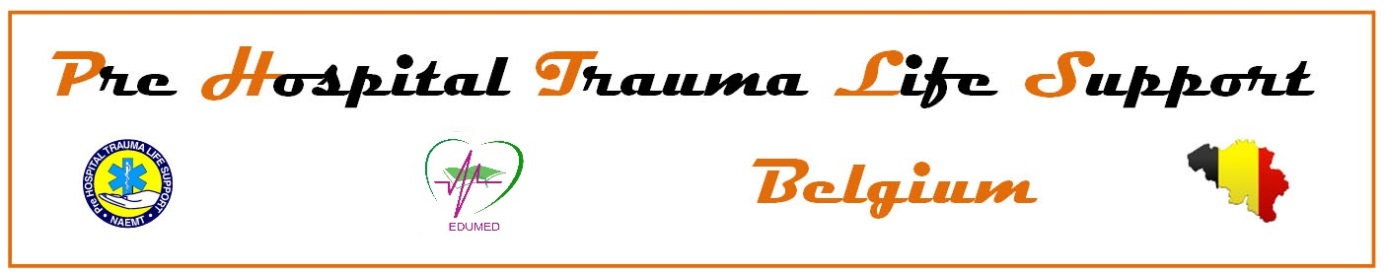 Pre Hospital Trauma Life Support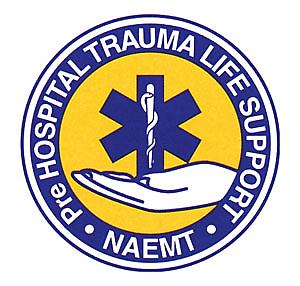 “Treat first what kills first!”PHTLS – CursusinformatieWat? 
Kom je als hulpverlener in contact met traumapatiënten in de prehospitaal fase? Wil je je kennis en vaardigheden rond de opvang van traumapatiënten verbeteren? Dan is de PHTLS cursus iets voor jou!Je leert traumapatiënten systematisch behandelen en stabiliseren. Je leert specifieke technieken en vaardigheden bij traumapatiënten toepassen. De cursus wordt gegeven door goed opgeleide en ervaren instructeurs. De cursus loopt over twee dagen en bestaat uit theoretische lessen, praktische workshops en scenariotraining.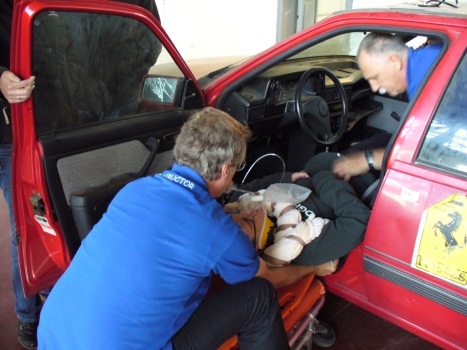 Hoe werkt het?Na betaling van het cursusgeld ontvang je het handboek dat je grondig moet doornemen. Reken ongeveer 4 weken zelfstudietijd. Daarna leg je online de prétest af. Opgelet: het handboek is in het Engels! Tijdens de cursus zelf wordt de theorie uit het handboek verder toegelicht en praktisch toegepast tijdens workshops en scenariotraining.Evaluatie? 
Om te slagen voor deze opleiding moet je de volledige cursus aanwezig zijn. Bovendien moet je slagen voor een schriftelijke en praktische proef. Indien je slaagt voor alle items ontvang je het certificaat van PHTLS provider van de NAEMT.Wat kost het?Het cursusgeld bedraagt 525€. Hierin zijn de lessen, het handboek, drank, broodjeslunch, cursusdiner en een jaar lidmaatschap van de NAEMT begrepen. Beschik je reeds over het handboek dan bedraagt de cursusprijs 475€.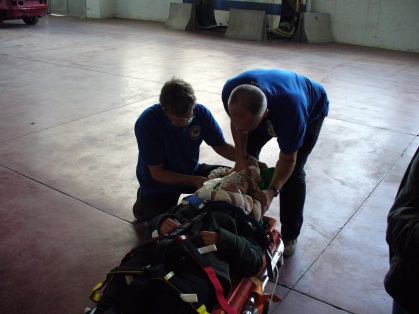 Waar?De cursus gaat door in de gebouwen van het PIVO (Provinciaal Instituut Vorming en Opleiding), Poverstraat 75, 1731 Asse (België) vlakbij Brussel.Wanneer?De cursus gaat door op volgende data telkens van 8 tot 18u:26 en 27 november 2015Info en inschrijvingen:e-mail: informatie@phtls.bewebsite: www.phtls.beTel.: +32 477 60 73 00Deze cursus wordt georganiseerd door EDUMED i.s.m. PIVO met toelating en onder toezicht van PHTLS Belgium en de NAEMT.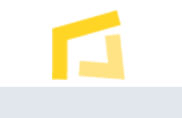 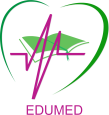 ProgrammaTijdContacturenOnderwerpDAG 1DAG 1DAG 17:30 – 8:000Registratie en Faculty meeting8:00 – 8:150Welkom, voorstellingsronde, afspraken8:15 – 8:450Inleiding8:45 – 9:150:30Theorie: Primary surveyVeiligheid op de ongevalslokatieKinematica van traumaEerste benadering9:15 – 9:450:30Theorie: A: AirwayHerkennen en beoordelen van Airway problemenBehandelen van Airway problemen met verschillende hulpmiddelen9:45 – 10:150:30Theorie: B: BreathingHerkennen en beoordelen van Breathing problemenThoraxtraumaRegels rond oxygenatie en ventilatie10:15 – 10:250PAUZE10:25 – 10:350:10Demonstratie ABCDE benadering10:35 – 11:351:00Scenariotraining Airway3 scenario’s met LOTUS slachtoffer rond Airway problematiek5’ voorbereiding, melding – 10’ scenario – 5’ nabespreking11:35 – 12:351:00Scenariotraining Breathing3 scenario’s met LOTUS slachtoffer rond Breathing problematiekPer scenario: 5’ voorbereiding, melding – 10’ scenario – 5’ nabespreking12:35 – 13:200LUNCH13:20 – 14:050:45Theorie: C: CirculationHerkennen en beoordelen van Circulation problemenBehandeling van bloeding en shock14:05 – 14:550:50Theorie: D: DisabilityHerkennen en beoordelen van neurologisch traumaSchedel-hersenletselWerveltrauma14:55 – 15:050PAUZE15:05 – 16:051:00Scenariotraining Circulation3 scenario’s met LOTUS slachtoffer rond Circulation problematiek5’ voorbereiding, melding – 10’ scenario – 5’ nabespreking16:05 – 17:051:00Scenariotraining Disability3 scenario’s met LOTUS slachtoffer rond Disability problematiek5’ voorbereiding, melding – 10’ scenario – 5’ nabespreking17:05 – 17:350:30Vaardigheidsstation: Immobilisatie KindImmobilisatie kind op de wervelplankImmobilisatie baby in maxi-cosiImmobilisatie kind in autokinderzitje17:35 – 18:050:30Vaardigheidsstation: CirculationStelpen bloedingTourniquetGebruik bekkengordelPlaatsen IO-toegang18:050Afsluiten eerste dagDAG 2DAG 2DAG 27:50 – 8:000Welkom, mededelingen8:00 – 9:001:00Vaardigheidsstation: NoodbevrijdingBenadering verkeersongevalIndicaties noodbevrijdingOefenen noodbevrijding uit een voertuig9:00 – 10:001:00Vaardigheidsstation: Immobilisatie VolwasseneLog-rollGebruik wervelplankFixatieregels wervelplankAanleggen nekkraagWervelplank vanuit stand10:00 – 10:100PAUZE10:10 – 11:101:00Vaardigheidsstation: AirwayManuele technieken: jaw-thrust, trauma jaw-thrust, chinliftEenvoudige hulpmiddelen: oro –en nasopharyngeala luchtwegGevorderde technieken: larynxmasker, intubatieAanpassing intubatietechniek bij traumapatiënten11:10 – 11:350:25Theorie: Secondary surveyVerder onderzoekTop-teen onderzoek11:35 – 12:100:35Theorie: Speciale groepenTrauma bij kinderenTrauma bij bejaardenBrandwondenMeerdere gewondenVaststellen overlijden bij trauma12:10 – 12:550LUNCH12:55 – 13:551:00Scenariotraining Pediatrie3 scenario’s met kindercasussen5’ voorbereiding, melding – 10’ scenario – 5’ nabespreking13:55 – 14:551:00Scenariotraining Multitrauma3 scenario’s met LOTUS slachtoffer rond Multitrauma problematiek5’ voorbereiding, melding – 10’ scenario – 5’ nabespreking14:55 – 15:250SamenvattingSamenvatting leerstofBriefing Finals15:25 – 15:350PAUZE15:35 – 16:350Schriftelijke proef50 meerkeuzevragen16:35 – 17:350Praktische proefUitwerken klinisch scenario met LOTUS slachtoffer17:35 – 18:000Deliberaties18:000Afsluiten cursusTotaal contacturen14:15